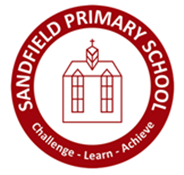 YOUNG CARERS POLICYSchool Policy Accountable Trust Committee 		Education Policy Area 					Pastoral Responsible Officer 				HeadteacherStatus 						Published Policy Rationale 				Non-Statutory Categorisation 					School  Implementation Date 			February 2022 Publication 					Website Review Cycle 					Every 3 YearsNext Review Date 				Spring 2025Related Documents School Mandatory Policies 			n/a		 Trust Mandatory Policies			n/a			Optional School Policies				n/a 			External						Surrey Young Carers Website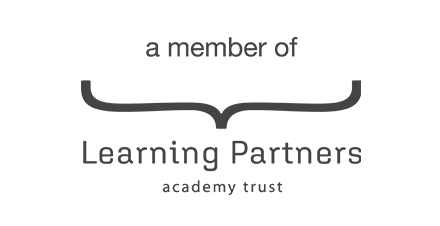 ContentsIntroduction									3Who is a Young Carer								3 Support Offered									4Key Contacts Sandfield Primary School 01483 566586 Headteacher reception@sandfidld.surrey.sch.ukPlease note this list may be updated by the responsible officer when change arises in the organisation, without the need for committee meeting review/approval.Introduction Young carers look after someone who has a long-term physical or mental health problem, disability, a problem with drugs or alcohol or if they act as a translator for a parent/ carer. This may take the form of domestic chores, personal care, supervision, emotional support, or another form of assistance. At Sandfield Primary School, we believe that all young people have the right to an education. If a young person looks after someone, we know that they may need additional support to help them get the most out of their education, and we aim to meet their needs. Our school: Has a designated member of staff who has special responsibility for young carers. Currently our designated lead is Lucy Lidstrom, Home, School Link Worker.Who is a Young CarerEvery school (indeed every classroom) has pupils affected by disability and illness in the family.  A ‘youngcarer’ is a young person who provides care to a member of the family or a friend who has one, or acombination, of the following conditions:a physical or learning disability.a sensory impairmenta chronic conditiona terminal illnessa mental health problem or illnessa drug or alcohol addictionacts as a translator for a parent/ carer.By ‘care’ we mean:Practical:  A young carer may be helping with cleaning, cooking, laundry, *paying bills /managing a budget and even helping to collect and give medicine.  Acting as a translator.Emotional:   May provide a listening ear, comforting, helping the cared for feel better about themselves, talking to someone who is distressed (e.g low because of illness/mental health)Personal:  A young carer may assist to help someone to get dressed or wash, helping t feed themPhysical:  A young carer may be supporting a family member with a disability to move: getting up from their seat /out of bed.  Or they may be helping with shopping, such as carrying heavy bags *Lifting and moving tasksIdentifying a Young CarerWhilst many young carers do well in school, the following issues are common signs pointingtowards difficulties at home – some of which will be related to disability and illness within the family.Pupils may:Regularly arrive late for schoolRegularly miss days of school, marked as authorised or unauthorised absenceSome young carers miss school to stay close to the cared-for personAppear physically neglected – missing breakfast, lacking clean uniform, etcAppear to be regularly tiredRegularly complain of aches and painsRegularly appear withdrawn or anxiousRegularly challenge adult authoritySome young carers struggle with switching between being the adult at home and the child at schoolAppear more emotionally mature than their peersHave regular problems in concentrating upon their workRegularly fail to complete homework on timeParents may:Not respond to school correspondenceThis may be because of a communication problemNot attend parent’s eveningThis may be because of an inability to attendAre on low incomes, and unable to afford school related expensesSupport offered.A Young Carer may need a little extra support to help him or her get the most out of school. Our Young Carers Policy says how we will help any pupil who helps to look after someone at home. Our school:Has a member of staff with special responsibility for young carers and lets all new pupils know who they are and what they can do to help. Facilitates young carers awareness-raising training for staffCan provide both individual listening support and/ or access to small group interventions.Can put young carers in touch with the local Young Carers Service. We can also put families in touch with other support services.Is accessible to parents who have mobility and communication difficulties and involves them in parents’ evenings.Respects your right to privacy and will only share information about you and your family with people who need to know to help you.Will consider alternatives if a young carer is unable to attend out of school activities e.g. detention,  sports coaching, concerts, due to their caring role Allows young carers to telephone home during breaks and lunchtimes.Complies with the Disability Discrimination Act by offering disabled parents support to get their children into school.Uses the Pupil Premium to assist eligible young carers in their education, including accessing curriculum based tripsRuns sessions on young carers in the PSHE programme for each year group, to help all pupils understand the issues, carers’ rights and the support available, and create a ‘carer-friendly’ culture Keep the young carers page on the school’s website up to dateInvolve young carers in decision making around support, groups and information 